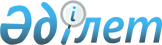 О Порядке принятия Евразийской экономической комиссией решений о классификации отдельных видов товаровРешение Коллегии Евразийской экономической комиссии от 2 декабря 2013 года № 284.
      Сноска. Заголовок с изменением, внесенным решением Коллегии Евразийской экономической комиссии от 23.01.2018 № 10 (вступает в силу по истечении 30 календарных дней с даты его официального опубликования).
      В соответствии с пунктом 5 статьи 22 Таможенного кодекса Евразийского экономического союза Коллегия Евразийской экономической комиссии решила:
      Сноска. Преамбула с изменением, внесенным решением Коллегии Евразийской экономической комиссии от 23.01.2018 № 10 (вступает в силу по истечении 30 календарных дней с даты его официального опубликования).


      1. Утвердить прилагаемый Порядок подготовки Евразийской экономической комиссией решений о классификации отдельных видов товаров.
      Сноска. Пункт 1 с изменением, внесенным решением Коллегии Евразийской экономической комиссии от 23.01.2018 № 10 (вступает в силу по истечении 30 календарных дней с даты его официального опубликования).


      2. Признать утратившим силу Решение Комиссии Таможенного союза от 18 июня 2010 г. № 296 "О Положении о порядке принятия Комиссией таможенного союза решений и разъяснений по классификации отдельных видов товаров".
      3. Утратил силу решением Коллегии Евразийской экономической комиссии от 23.01.2018 № 10 (вступает в силу по истечении 30 календарных дней с даты его официального опубликования).


      4. Настоящее Решение вступает в силу по истечении 30 календарных дней с даты его официального опубликования. ПОРЯДОК
подготовки Евразийской экономической комиссией решений
о классификации отдельных видов товаров
      Сноска. Заголовок с изменением, внесенным решением Коллегии Евразийской экономической комиссии от 23.01.2018 № 10 (вступает в силу по истечении 30 календарных дней с даты его официального опубликования).

      Сноска. По тексту:

      слова "ТН ВЭД ТС" заменены словами "ТН ВЭД ЕАЭС" в соответствии с решением Коллегии Евразийской экономической комиссии от 27.04.2015 № 38 (порядок вступления в силу см. п.3);

      слово "согласование" в соответствующем падеже заменено словом "рассмотрение" в соответствующем падеже в соответствии с решением Коллегии Евразийской экономической комиссии от 23.01.2018 № 10 (вступает в силу по истечении 30 календарных дней с даты его официального опубликования);

      слово "(отмене)" исключено в соответствии с решением Коллегии Евразийской экономической комиссии от 23.01.2018 № 10 (вступает в силу по истечении 30 календарных дней с даты его официального опубликования). I. Общие положения
      1. Настоящий Порядок разработан в соответствии с пунктом 5 статьи 22 Таможенного кодекса Евразийского экономического союза (далее – Кодекс) и определяет правила подготовки Евразийской экономической комиссией решений о классификации отдельных видов товаров в соответствии с единой Товарной номенклатурой внешнеэкономической деятельности Евразийского экономического союза (далее соответственно – Комиссия, решения Комиссии о классификации, ТН ВЭД ЕАЭС), включая правила внесения в Комиссию таможенными органами государств – членов Евразийского экономического союза (далее соответственно – таможенные органы, государства-члены) предложений о принятии таких решений, их рассмотрения Комиссией, согласования таможенными органами проектов решений Комиссии о классификации, подготовленных в соответствии с абзацем вторым пункта 1 статьи 22 Кодекса.
      Сноска. Пункт 1 в редакции решения Коллегии Евразийской экономической комиссии от 23.01.2018 № 10 (вступает в силу по истечении 30 календарных дней с даты его официального опубликования).


      2. Решения Комиссии о классификации принимаются в целях обеспечения единообразия толкования ТН ВЭД ЕАЭС. II. Внесение в Комиссию предложений о классификации отдельных
видов товаров по ТН ВЭД ЕАЭС
      3. Предложения о классификации отдельных видов товаров по ТН ВЭД ЕАЭС вносятся в Комиссию следующими таможенными органами: Министерством финансов Республики Армения, Государственным таможенным комитетом Республики Беларусь, Комитетом государственных доходов Министерства финансов Республики Казахстан, Государственной таможенной службой при Правительстве Кыргызской Республики и Федеральной таможенной службой.
      Сноска. Пункт 3 с изменениями, внесенными решениями Коллегии Евразийской экономической комиссии от 27.04.2015 № 38 (порядок вступления в силу см. п.3); от 06.10.2015 № 129 (вступает в силу по истечении 30 календарных дней с даты его официального опубликования); с изменениями, внесенными решением Коллегии Евразийской экономической комиссии от 23.01.2018 № 10 (вступает в силу по истечении 30 календарных дней с даты его официального опубликования).


       4. Предложение о классификации отдельного вида товара по ТН ВЭД ЕАЭСвносится в Комиссию таможенным органом в инициативном порядке либо на основании решения Объединенной коллегии таможенных служб государств–членов Таможенного союза (далее – Объединенная коллегия), принятого в целях инициирования принятия решения Комиссии о классификации.
      Указанное предложение вносится в письменной форме в виде обращения о необходимости принятия решения Комиссии о классификации(далее – обращение) с приложением документов и материалов, предусмотренных пунктом 5 или пунктом 6 настоящего Порядка соответственно.
      5. К обращению, вносимому в Комиссию в инициативном порядке, прилагаются:
      а) проект решения Комиссии о классификации;
      б) справка, включающая в себя:
      краткое обоснование необходимости принятия решения Комиссии о классификации;
      описание отдельного вида товара с указанием его функционального назначения и характеристик;
      в зависимости от характера отдельного вида товара: информацию об области его использования, его основных свойствах и характеристиках, а также другие сведения, влияющие на определение классификационного кода отдельного вида товара по ТН ВЭД ЕАЭС;
      обоснование классификационного кода отдельного вида товара, приведенного в проекте решения Комиссии о классификации,с указанием примененных Основных правил интерпретации Товарной номенклатуры внешнеэкономической деятельности;
      в) письма (копии писем) остальных таможенных органов с изложением подходов этих органов к классификации отдельного вида товара по ТН ВЭД ЕАЭС либо копии запроса (запросов) таможенного органа, внесшего обращение, о представлении информации о применяемых остальными таможенными органами подходах к классификации отдельного вида товара по ТН ВЭД ЕАЭС (если по истечении 3 месяцев с даты направления запроса (запросов) ответ в письменной форме не поступил);
      г) документы, содержащие описание отдельного вида товара,его функционального назначения и характеристик, необходимых для его классификации по ТН ВЭД ЕАЭС, а также в зависимости от характера отдельного вида товара – информацию об области его использования и его основных свойствах (например, техническая документация, информация от производителя о количественном и качественном составе товара, другие документы, характеризующие товар).
      6. К обращению, вносимому в Комиссию на основании решения Объединенной коллегии, документы прилагаются в зависимости от оснований инициирования Объединенной коллегией принятия решения Комиссии о классификации:
      а) если в решении Объединенной коллегии предусматривается необходимость принятия решения Комиссии о классификации, основанного на классификационном мнении, принятом Комитетом по Гармонизированной системе Всемирной таможенной организации, к обращению прилагаются:
      проект решения Комиссии о классификации;
      справка, включающая краткое обоснование необходимости принятия решения Комиссии о классификации;
      решение Объединенной коллегии;
      классификационное мнение Комитета по Гармонизированной системе Всемирной таможенной организации (с приложением перевода на русский язык) с указанием информации о вступлении его в силу;
      б) в иных случаях к обращению прилагаются:
      документы, указанные в подпунктах "а", "б" и "г" пункта 5 настоящего Порядка;
      решение Объединенной коллегии;
      письма (копии писем) остальных таможенных органов с изложением подходов этих органов к классификации отдельного вида товара по ТН ВЭД ЕАЭС (если в решении Объединенной коллегии не изложены их мнения)либо копии запроса (запросов) таможенного органа, внесшего обращение, о представлении информации о применяемых остальными таможенными органами подходах к классификации отдельного вида товара по ТН ВЭД ЕАЭС (если по истечении 3 месяцев с даты направления запроса (запросов) ответ в письменной форме не поступил). III. Рассмотрение обращений и проектов решений Комиссии о классификации
      Сноска. Заголовок раздела III в редакции решения Коллегии Евразийской экономической комиссии от 23.01.2018 № 10 (вступает в силу по истечении 30 календарных дней с даты его официального опубликования).
      7. Прием, первоначальная обработка, учет, регистрация обращений и работа с ними осуществляются в соответствии с правилами внутреннего документооборота в Комиссии, утверждаемыми Комиссией. Обращения и прилагаемые к ним документы и материалы передаются на рассмотрение в Департамент таможенного законодательства и правоприменительной практики Комиссии (далее – Департамент).
      Сноска. Пункт 7 с изменением, внесенным решением Коллегии Евразийской экономической комиссии от 23.01.2018 № 10 (вступает в силу по истечении 30 календарных дней с даты его официального опубликования).


      8. По итогам рассмотрения поступившего в Комиссию обращения Департамент:
      а) при отсутствии какого-либо из документов, предусмотренных пунктом 5 или пунктом 6 настоящего Порядка соответственно, не позднее 10 рабочих дней с даты регистрации в Комиссии поступившего обращения информирует в письменном виде таможенный орган, внесший обращение,об отказе в рассмотрении обращения с объяснением причин отказа;
      б) при отсутствии в документах, прилагаемых к обращению, информации, предусмотренной пунктом 5 или пунктом 6 настоящего Порядка соответственно,не позднее 10 рабочих дней с даты регистрации в Комиссии обращения запрашивает необходимую информацию у таможенного органа, внесшего обращение;
      в) в течение 30 рабочих дней(за исключением случаев, предусмотренных пунктом 13 настоящего Порядка) с даты регистрации в Комиссии обращения готовит и направляет таможенным органам на рассмотрение проект решения Комиссии о классификации с приложением справки о необходимости принятия такого решения.
      9. Информация, запрошенная Департаментом в соответствии с подпунктом "б" пункта 8 настоящего Порядка, представляется таможенным органом по электронной почте и на бумажном носителе в течение 30 календарных дней с даты регистрации поступившего запроса.
      Если запрошенная информация не представлена в указанный срок, Департамент информирует в письменном виде таможенный орган, внесший обращение, об отказе в рассмотрении обращения с объяснением причин отказа.
      Сноска. Пункт 9 с изменениями, внесенными решением Коллегии Евразийской экономической комиссии от 23.01.2018 № 10 (вступает в силу по истечении 30 календарных дней с даты его официального опубликования).


      91. После поступления от таможенного органа обращения с приложением документов, предусмотренных пунктом 5 или 6 настоящего Порядка, Департамент обеспечивает доработку (при необходимости) проекта решения Комиссии о классификации. 
      По результатам рассмотрения документов, представленных таможенными органами, Департамент готовит и направляет таможенным органам на рассмотрение проект решения Комиссии о классификации.
      Сноска. Порядок дополнен пунктом 91 в соответствии с решением Коллегии Евразийской экономической комиссии от 23.01.2018 № 10 (вступает в силу по истечении 30 календарных дней с даты его официального опубликования).


      10. Таможенные органы в течение 30 календарных дней с даты регистрации поступившего проекта решения Комиссии о классификации представляют в Комиссию по электронной почте и на бумажном носителе документы с изложением позиций или замечания и предложения по рассматриваемому вопросу (при наличии).
      Сноска. Пункт 10 с изменениями, внесенными решением Коллегии Евразийской экономической комиссии от 23.01.2018 № 10 (вступает в силу по истечении 30 календарных дней с даты его официального опубликования).


      11. По итогам согласования таможенными органами проекта решения Комиссии о классификации Департамент обеспечивает доработку этого проекта (при необходимости) и внесение его в установленном порядке для рассмотрения на заседании Коллегии Комиссии.
      Если информация о согласовании проекта решения Комиссии о классификации не представлена таможенным органом в срок, установленный пунктом 10 настоящего Порядка, Комиссия продолжает работу над проектом без учета мнения такого таможенного органа.
      Сноска. Пункт 11 с изменением, внесенным решением Коллегии Евразийской экономической комиссии от 23.01.2018 № 10 (вступает в силу по истечении 30 календарных дней с даты его официального опубликования).


      12.При подготовке проекта решения Комиссии о классификации Департамент с целью уточнения вопросов, касающихся отдельного вида товара, вправе запрашивать дополнительную информацию у таможенных органов, экспертных организаций, специализированных предприятий, органов исполнительной власти государств-членов, а также проводить совещания (консультации) с представителями этих органов, организаций, предприятий.
      13. Если в период подготовки проекта решения Комиссии о классификации Департамент проводит совещания (консультации) или запрашивает дополнительную информацию в соответствии с подпунктом "б"  пункта 8 и пунктом 12 настоящего Порядка,течение срока подготовки проекта решения Комиссии о классификации, установленного подпунктом "в" пункта 8 настоящего Порядка, приостанавливается с даты назначения проведения совещания (консультации) или направления запроса и возобновляется с даты завершения проведения совещания (консультации) или поступления в Комиссию запрошенной дополнительной информации.
      По запросу таможенного органа, внесшего в Комиссию обращение, информация о приостановлении и возобновлении течения срока подготовки проекта решения Комиссии о классификации направляется Департаментом в этот таможенный орган.
      Сноска. Пункт 13 с изменением, внесенным решением Коллегии Евразийской экономической комиссии от 23.01.2018 № 10 (вступает в силу по истечении 30 календарных дней с даты его официального опубликования).

 III1. Подготовка решений Комиссии о классификации по инициативе Комиссии
      Сноска. Порядок дополнен разделом III1 в соответствии с решением Коллегии Евразийской экономической комиссии от 23.01.2018 № 10 (вступает в силу по истечении 30 календарных дней с даты его официального опубликования).
      131. При выявлении Комиссией различной классификации товаров в принятых таможенными органами предварительных решениях о классификации товаров в соответствии с ТН ВЭД ЕАЭС, в решениях или разъяснениях о классификации отдельных видов товаров в соответствии с ТН ВЭД ЕАЭС, принятых таможенными органами в соответствии с пунктом 6 статьи 21 Кодекса, Комиссией принимаются решения о классификации отдельных видов товаров по собственной инициативе (далее – решения о классификации по инициативе Комиссии).
      Для принятия Комиссией решения о классификации по инициативе Комиссии Департамент запрашивает у таможенных органов послужившие основанием для принятия соответствующих решений и (или) разъяснений документы, которые представляются таможенными органами по электронной почте и на бумажном носителе не позднее 30 календарных дней с даты регистрации запроса в таможенном органе.
      132. Если запрашиваемые документы не представлены таможенным органом в срок, установленный пунктом 131 настоящего Порядка, Департамент осуществляет подготовку проекта решения о классификации по инициативе Комиссии на основе имеющейся информации.
      Департамент направляет таможенным органам всех государств-членов на согласование проект решения о классификации по инициативе Комиссии с приложением документов, предусмотренных подпунктами "б" и "г" пункта 5 настоящего Порядка.
      133. Таможенные органы не позднее 30 календарных дней с даты регистрации поступившего проекта решения о классификации по инициативе Комиссии представляют в Комиссию по электронной почте и на бумажном носителе письмо о согласовании такого проекта решения или замечания и предложения по рассматриваемому вопросу (при наличии).
      134. По итогам рассмотрения таможенными органами проекта решения о классификации по инициативе Комиссии Департамент обеспечивает доработку этого проекта (при необходимости) и внесение его для рассмотрения Коллегией Комиссии без повторного согласования таможенными органами.
      Если информация о согласовании проекта решения о классификации по инициативе Комиссии или замечания и предложения по рассматриваемому вопросу не представлены таможенным органом в срок, установленный пунктом 133 настоящего Порядка, Комиссия продолжает работу над проектом решения о классификации по инициативе Комиссии без учета мнения такого таможенного органа. 
      135. При подготовке проекта решения о классификации по инициативе Комиссии Департамент с целью уточнения вопросов, касающихся отдельного вида товара, вправе запрашивать дополнительную информацию у таможенных органов, экспертных организаций, специализированных предприятий, органов исполнительной власти государств-членов, а также проводить консультации с представителями этих органов, организаций и предприятий. IV. Порядок признания решений Комиссии о классификации утратившими силу либо внесения в них изменений
      Сноска. Заголовок раздела IV в редакции решения Коллегии Евразийской экономической комиссии от 23.01.2018 № 10 (вступает в силу по истечении 30 календарных дней с даты его официального опубликования).
      14. Решения Комиссии о классификации признаются утратившими силу либо в них вносятся изменения по основаниям, установленным пунктом 4 статьи 22 Кодекса.
      Сноска. Пункт 14 в редакции решения Коллегии Евразийской экономической комиссии от 23.01.2018 № 10 (вступает в силу по истечении 30 календарных дней с даты его официального опубликования).


      15. Департамент готовит и направляет на рассмотрение таможенным органам (за исключением случая, предусмотренного пунктом 16 настоящего Порядка) проект решения Комиссии о признании утратившим силу решения Комиссии о классификации либо о внесении в него изменений с приложением справки о необходимости принятия такого решения.
      16. Подготовленный Департаментом проект решения о признании утратившим силу решения Комиссии о классификации либо о внесении в него изменений не направляется на рассмотрение таможенным органам и вносится в установленном порядке для рассмотрения на заседании Коллегии Комиссии в следующих случаях:
      а) изменение ТН ВЭД ЕАЭС, не влияющее на наполнение товарных позиций, субпозиций, подсубпозиций;
      б) необходимость внесения изменения в решение Комиссии о классификации, не влияющего на классификацию отдельного вида товара по ТН ВЭД ЕАЭС;
      в) признание Судом Евразийского экономического союза решения Комиссии о классификации не соответствующим международным договорам и актам, составляющим право Евразийского экономического союза.
      Сноска. Пункт 16 с изменениями, внесенными решениями Коллегии Евразийской экономической комиссии от 27.04.2015 № 38 (порядок вступления в силу см. п.3); от 06.10.2015 № 129 (вступает в силу по истечении 30 календарных дней с даты его официального опубликования).


      17. Таможенные органы не позднее 30 календарных дней с даты регистрации поступившего проекта решения Комиссии о признании утратившим силу решения Комиссии о классификации либо о внесении в него изменений представляют в Комиссию по электронной почте и на бумажном носителе документы с изложением позиций или замечания и предложения по рассматриваемому вопросу (при наличии).
      Сноска. Пункт 17 в редакции решения Коллегии Евразийской экономической комиссии от 23.01.2018 № 10 (вступает в силу по истечении 30 календарных дней с даты его официального опубликования).


      18. По итогам согласования таможенными органами проекта решения Комиссии о признании утратившим силу решения Комиссии о классификации либо о внесении в него изменений Департамент обеспечивает доработку этого проекта (при необходимости) и внесение его в установленном порядке для рассмотрения на заседании Коллегии Комиссии.
      Если информация о согласовании проекта решения Комиссии о признании утратившим силу решения Комиссии о классификации либо о внесении в него изменений не представлена таможенным органом в срок, установленный пунктом 17 настоящего Порядка, этот проект вносится в установленном порядке для рассмотрения на заседании Коллегии Комиссии без учета мнения такого таможенного органа. V. Заключительные положения
      19. Комиссия не рассматривает по существу обращения по вопросам классификации товаров по ТН ВЭД ЕАЭС, поступившие от органов, не указанных в пункте 3 настоящего Порядка, физических и юридических лиц.
      20. Информация о различных подходах таможенных органов, не указанных в пункте 3 настоящего Порядка, к классификации отдельного вида товара по ТН ВЭД ЕАЭС, содержащаяся в поступивших в Комиссию обращениях таких органов, физических и юридических лиц либо полученная в ходе мониторинга соблюдения государствами-членами положений международных договоров и актов, составляющих право Евразийского экономического союза, и исполнения решений Комиссии, доводится Департаментом до таможенных органов в целях рассмотрения и внесения (при необходимости)в Комиссию предложения о классификации отдельного вида товара по ТН ВЭД ЕАЭС в соответствии с настоящим Порядком.
      Таможенные органы информируют в письменном виде Департамент об итогах рассмотрения указанной информации.
      Сноска. Пункт 20 с изменением, внесенным решением Коллегии Евразийской экономической комиссии от 27.04.2015 № 38 (порядок вступления в силу см. п.3).


					© 2012. РГП на ПХВ «Институт законодательства и правовой информации Республики Казахстан» Министерства юстиции Республики Казахстан
				
Председатель Коллегии
Евразийской экономической комиссии
В. ХристенкоУТВЕРЖДЕН
Решением Коллегии
Евразийской экономической комиссии
от 2 декабря 2013 г. № 284